2.3 Umkehrung des Satzes von PythagorasMathematische Aussagen werden als Sätze bezeichnet. Diese Sätze kann man auf die Form “Wenn - Dann” bringen, wobei “Wenn” eine Bedingung (Voraussetzung) und “Dann” eine Folge (Behauptung) darstellt. Bei der Umkehrung dieser redet man von dem Kehrsatz.Sätze können wahr oder falsch sein.Bsp.: Wenn ich eine Grippe habe, dann gehe ich nicht in die Schule.   -> wahrWenn ich nicht in die Schule gehe, dann habe ich eine Grippe.   -> falsch(-> falsch, weil die Voraussetzung nicht ausschließlich diese Behauptung voraussetzt und andere Folgen möglich sind)                               Merke: Umkehrung Satz des Pythagoras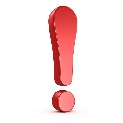 Wenn in einem Dreieck ABC  gilt, dann ist es bei  rechtwinklig.Bsp.: Seite1 m , Seite2 m , Seite3 mDie längste Seite (Seite1) muss die Hypotenuse sein.Es gilt , also ist das Dreieck rechtwinklig.